Primary  4 and 4/5 Snow Day Activities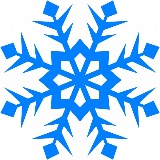 www.topmarks.co.uk This website has lots of fun activities linked to all areas of the curriculum.  Most games work on tablets but some do need Flash to work. Literacy* Read a book and write a review to recommend it.* Write an imaginative snow day story.* Practise your joined handwriting by copying a paragraph from your reading book or any book of your choice.* Take or draw a picture of a wintry scene. Write down as many interesting adjectives as you can to go with your picture.* Make a crossword or word search. Use words linked to the season.* Create a wintry poem in any style you like, e.g. acrostic, a shape poem. You can even illustrate your poem with some of the themes you have written about.Numeracy* Design a calendar and add any special events. E.g. birthdays or anniversaries.* Brush up on your multiplication and division facts – lots of good games on topmarks.* Help an adult to cook or bake following a recipe. Take responsibility for measuring the ingredients.* Using any shopping catalogue (including on the internet) “buy” birthday gifts up to the value of £20 for different members of your family. Write out the notes and coins used to pay for the items.* Make snow balls which weight 1kg, ½ kg, ¼ kg. Use them to make a snowball weighing ¾ kg. How heavy is a snowball which is made up of all 3 weights?* Make a snow tower. How tall did you make it? What strategies did you use to make it as tall as possible? How did you measure it?Other* Design your own ‘super sledge’. Write a few sentences to say why it is the best sledge in Kintore! Does it go really fast or have magic powers…?* Create a picture in the snow. This might involve sculpting the snow or clearing snow away. If possible take a photo of your work.* Helping to clear the snow paths is a great way to use up some of that energy! How far did you clear? How long did it take you? What was the quickest and easiest way to do it?* Think about all the wildlife that might visit your garden or local park. Make a survey of what you see outside. Winter is a great time of year to find animal track in the snow can you identify any.